ELIZA 1) Proficient in Microsoft Office Applications like Excel and Word2) Good communication skill, English Language.3) Knowledgeable in various office equipment (Phone, Fax, Scanner, Photocopiers, etc)4) Enthusiastic5) Can work under pressure and with minimum supervision.Position:           		Service CrewDuration: 			May 4, 2011-December 21, 2012Company: 			RICHGIE Singapore Pte. Ltd.Company Industry: 		F&B Industry                                                                                              Duties and Responsibilities: 	Preparing and serving costumer’s request orderPerform cashiering duties with basic food preparationMonitoring Inventory Supplies and follow up stocks to 	SupervisorReports daily sales to Store ManagerPosition:		Data Encoder/Office AssistantDuration: 			Jun 24, 2004 – Sep 30, 2005Company: 			JALMAR TRADING CORPORATIONCompany Industry: 		Sales and Imports           Duties and Responsibilities: Perform data entry taskEstablish and maintain department files and recordsLiaise within and among department administrative mattersEncode Warehouse Inventory, daily sales report using       Peachtree accounting/Sales Invoicing, Delivery Receipts and      Discrepancy report, Pull out Adjustment Using Subsystem or      Crystal Report, Assign in Monitoring Office inventory and follow up of office         Supplies to the Accounting HeadSubmits summary report of daily sales and delivery receipts
     every end of the month, Barcoding, Tagging and leveling of stocks.Responsible for other administrative duties assign by the        DepartmentPosition:			On-the-Job Trainee / EncoderDuration: 			April 10, 2003 – June 11, 2003Company: 			Manila City HallDepartment: 			Electrical DepartmentDuties and Responsibilities: 	EncoderPerform various tasks that were instructed by our supervisorA) Seminar    Venue: Mapua Institute of Technology, PhilippinesTopics: 1) Load Flow Analysis in Power Plant                2) Design in Efficient Lighting System                3) Motors, Motors Control Based on PEC 1 2000                4) Overview of Television Broadcasting                5) Application of Circuit Breakers & Operation                6) Electrical Safety MethodB) AutoCAD Training    Venue: Crescent, PhilippinesQualification:	Bachelor's DegreeFaculty:			EngineeringSpecialty: 			Electrical EngineeringSchool/University: 		Eulogio “Amang” Rodriguez Institute of Science and                                          TechnologyCity/Country Attended:	Manila, PhilippinesAge:	33Date of Birth:	Oct 22, 1982Gender:	FemaleCivil Status:	MarriedNationality:	FilipinoAvailability:	ImmediateJob Seeker First Name / CV No: 1766388Click to send CV No & get contact details of candidate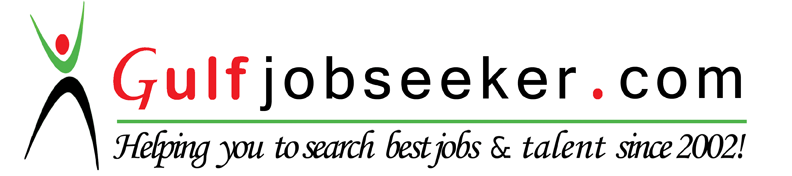 SKILLSEMPLOYMENT HISTORYSEMINARS AND TRAININGS ATTENDEDEDUCATIONAL BACKGROUNDPERSONAL DETAILS